     город Астана								город АлматыСОВМЕСТНЫЙ ПРИКАЗОб утверждении Правил взаимодействия Министерства финансов Республики Казахстан и Национального Банка Республики Казахстан в целях осуществления валютного контроля, предупреждения, выявления, пресечения, раскрытия и расследования фактов невозвращения из-за границы средств в национальной и (или) иностранной валютеВ соответствии с частями 3 и 5 статьи 181 Уголовно-процессуального кодекса Республики Казахстан от 4 июля 2014 года, подпунктом 5) части 1 статьи 786 Кодекса Республики Казахстан об административных правонарушениях от 5 июля 2014 года, пунктом 9 статьи 22 и пункта 1                статьи 30 Кодекса Республики Казахстан от 25 декабря 2017 года «О налогах и других обязательных платежах в бюджет (Налоговый кодекс)», пунктом 3 статьи 403 Кодекса Республики Казахстан от 26 декабря 2017 года «О таможенном регулировании в Республике Казахстан», законами Республики Казахстан от             30 марта 1995 года «О Национальном Банке Республики Казахстан» от 2 июля 2018 года «О валютном регулировании и валютном контроле», в целях обеспечения взаимодействия, в том числе информационного, ПРИКАЗЫВАЕМ:1. Утвердить прилагаемые:Правила представления Национальным Банком Республики Казахстан Министерству финансов Республики Казахстан информации по валютным договорам по экспорту или импорту с учетным номером согласно приложению 1 к настоящему совместному приказу;Правила представления Министерством финансов Республики Казахстан Национальному Банку Республики Казахстан информации о движении товаров по валютным договорам по экспорту или импорту с учетным номером на ежемесячной основе согласно приложению 2 к настоящему совместному приказу;Правила представления Министерством финансов Республики Казахстан Национальному Банку Республики Казахстан информации                         о движении товаров по валютным договорам по экспорту или импорту                       с учетным номером по запросу согласно приложению 3 к настоящему совместному приказу; Правила представления Министерством финансов Республики Казахстан Национальному Банку Республики Казахстан информации по мониторингу сделок экспорта или импорта товаров (работ, услуг) согласно приложению 4 к настоящему совместному приказу;Правила представления Министерством финансов Республики Казахстан Национальному Банку Республики Казахстан перечня налогоплательщиков, сделки (операции) с которыми совершены без фактического выполнения работ, оказания услуг, отгрузки товаров, согласно приложению 5 к настоящему совместному приказу;Правила представления Министерством финансов Республики Казахстан Национальному Банку Республики Казахстан перечня филиалов (представительств) иностранных нефинансовых организаций, которые осуществляют предпринимательскую деятельность в Республике Казахстан через постоянное учреждение нерезидента, согласно приложению 6                    к настоящему совместному приказу;Правила представления Министерством финансов Республики Казахстан Национальному Банку Республики Казахстан информации по коэффициенту налоговой нагрузки налогоплательщика (налогового агента), за исключением физических лиц, не зарегистрированных в налоговых органах в качестве индивидуальных предпринимателей и не занимающихся частной практикой, согласно приложению 7 к настоящему совместному приказу;Правила представления Министерством финансов Республики Казахстан Национальному Банку Республики Казахстан перечня неблагонадежных налогоплательщиков согласно приложению 8 к настоящему совместному приказу;Правила представления Министерством финансов Республики Казахстан Национальному Банку Республики Казахстан перечня налогоплательщиков, имеющих налоговую задолженность, согласно приложению 9 к настоящему совместному приказу;Правила представления Министерством финансов Республики Казахстан Национальному Банку Республики Казахстан информации о фактах нарушения уполномоченными банками, налогоплательщиками и (или) участниками внешнеэкономической деятельности валютного законодательства Республики Казахстан, а также уклонения их от процедур валютного контроля согласно приложению 10 к настоящему совместному приказу;Правила взаимодействия Министерством финансов Республики Казахстан и Национального Банка Республики Казахстан в целях осуществления валютного контроля, предупреждения, выявления, пресечения, раскрытия и расследования фактов невозвращения из-за границы средств в национальной и (или) иностранной валюте согласно приложению 11 к настоящему совместному приказу.2. Министерству финансов Республики Казахстан обеспечить размещение настоящего совместного приказа на официальном интернет-ресурсе Министерства финансов Республики Казахстан.3. Настоящий совместный приказ вступает в силу с 1 июля 2019 года.Приложение 1к совместному приказуМинистра финансов Республики Казахстанот _______ 2018 года №___ и Председателя Национального БанкаРеспублики Казахстан от ________ 2018 года № ___Правила представленияНациональным Банком Республики Казахстан Министерству финансов Республики Казахстан информации по валютным договорам по экспорту или импорту с учетным номеромГлава 1. Общее положениеНастоящие Правила представления Национальным Банком Республики Казахстан Министерству финансов Республики Казахстан информации по валютным договорам по экспорту или импорту с учетным номером 
(далее – Правила), разработанные в соответствии с пунктом 9 статьи 22 Кодекса Республики Казахстан от 25 декабря 2017 года «О налогах и других обязательных платежах в бюджет (Налоговый кодекс)», пунктом 3 статьи 403 Кодекса Республики Казахстан от 26 декабря 2017 года «О таможенном регулировании в Республике Казахстан», Законами Республики Казахстан от     30 марта 1995 года «О Национальном Банке Республики Казахстан» от 2 июля 2018 года «О валютном регулировании и валютном контроле», определяют порядок, в том числе форму и сроки, представления Национальным Банком Республики Казахстан (далее – Национальный Банк) Комитету государственных доходов Министерства финансов Республики Казахстан (далее – Комитет государственных доходов) информации по валютным договорам по экспорту или импорту с учетным номером.Глава 2. Порядок представления информации по валютным договорам по экспорту или импорту с учетным номеромНациональный Банк посредством информационной системы направляет в течение одного рабочего дня в Комитет государственных доходов информацию по валютным договорам по экспорту или импорту с учетным номером по форме согласно приложению к Правилам.Комитет государственных доходов в течение одного рабочего дня после получения сообщения от Национального Банка загружает информацию по валютным договорам по экспорту или импорту с учетным номером в информационную систему Комитета государственных доходов.Глава 3. Заключительное положениеКомитет государственных доходов и Национальный Банк в соответствии с законодательством Республики Казахстан соблюдают конфиденциальность полученной в соответствии с Правилами информации и обеспечивают не менее строгий режим ее защиты, чем действующий на стороне, представившей такую информацию.Приложениек Правилам представленияНациональным БанкомРеспублики КазахстанМинистерству финансовРеспублики Казахстанинформации по валютным договорампо экспорту или импорту с учетным номеромФормаИнформация по валютным договорампо экспорту или импорту с учетным номеромпродолжение таблицы продолжение таблицы Приложениек форме «Информация по валютнымдоговорам по экспорту или импорту с учетным номером»Пояснение по заполнению формы«Информация по валютным договорампо экспорту или импорту с учетным номером»В графах 1 и 2 указываются учетный номер валютного договора по экспорту или импорту и дата его присвоения.Графа 3 заполняется с учетом следующих признаков:«1» – валютный договор по экспорту или импорту, условиями которого предусмотрено перемещение товаров через границу Республики Казахстан;«2» – валютный договор по экспорту или импорту, условиями которого предусмотрено выполнение работ, оказание услуг;«3» – валютный договор по экспорту или импорту, условиями которого предусмотрено как перемещение товаров через границу Республики Казахстан, так и выполнение работ, оказание услуг.В графах 4 и 14 указываются фамилия, имя, отчество (при его наличии) либо наименование экспортера или импортера.В графах 5 и 6 указываются бизнес-идентификационный номер экспортера или импортера, если в графе 7 указан признак «1», индивидуальный идентификационный номер экспортера или импортера, если в графе 7 указан признак «2». В графе 7 указывается признак «1», если экспортер или импортер является юридическим лицом (филиалом юридического лица), и признак «2», если экспортер или импортер является индивидуальным предпринимателем.В графе 8 указываются первые 2 цифры кода области по юридическому адресу экспортера или импортера согласно государственному классификатору Республики Казахстан ГК РК 11-2009 «Классификатор административно-территориальных объектов».Графа 9 заполняется с учетом следующих признаков: 1 – если валютный договор по экспорту и 2 – если валютный договор по импорту.Графы 10 и 11 заполняются путем указания номера (при наличии) и даты валютного договора по экспорту или импорту.В графе 12 указывается сумма валютного договора по экспорту или импорту в тысячах единиц валюты договора.В графе 13 указывается буквенное обозначение валюты согласно национальному классификатору НК РК 07 ISO 4217-2012«Коды для обозначения валют и фондов».В графе 15 указывается код страны иностранного покупателя или поставщика согласно национальному классификатору НК РК ISO 3166-1-2016 «Коды для представления названий стран и единиц их административно-территориальных подразделений. Часть 1. Коды стран».В графе 16 указывается срок репатриации, рассчитанный экспортером или импортером в соответствии с правилами, утверждёнными в соответствии с подпунктом 3) пункта 4 статьи 5 Закон Республики Казахстан от 2 июля 2018 года «О валютном регулировании и валютном контроле».Графы 2, 11 и 17 заполняются путем указания восьми цифр в следующем порядке: день, месяц, год.Графа 18 заполняется путем проставления цифрового кода, соответствующего основанию снятия валютного договора с учетной регистрации с учетом правил, утверждённых в соответствии с подпунктом 3) пункта 4 статьи 5 Закон Республики Казахстан от 2 июля 2018 года                           «О валютном регулировании и валютном контроле».Приложение 2к совместному приказуМинистра финансов Республики Казахстанот _______ 2018 года №___ иПредседателя Национального БанкаРеспублики Казахстан от ________ 2018 года № ___Правила представленияМинистерством финансов Республики Казахстан Национальному Банку Республики Казахстан информации о движении товаров по валютным договорам по экспорту или импорту с учетным номером на ежемесячной основеГлава 1. Общее положениеНастоящие Правила представления Министерством финансов Республики Казахстан Национальному Банку Республики Казахстан информации о движении товаров по валютным договорам по экспорту или импорту с учетным номером на ежемесячной основе (далее – Правила), разработанные в соответствии с пунктом 9 статьи 22 Кодекса Республики Казахстан от 25 декабря 2017 года «О налогах и других обязательных платежах в бюджет (Налоговый кодекс)», пунктом 3 статьи 403 Кодекса Республики Казахстан от 26 декабря 2017 года «О таможенном регулировании в Республике Казахстан», Законами Республики Казахстан от 30 марта 1995 года                           «О Национальном Банке Республики Казахстан» от 2 июля 2018 года                         «О валютном регулировании и валютном контроле», определяют порядок, в том числе форму и сроки, представления Комитетом государственных доходов Министерства финансов Республики Казахстан (далее – Комитет государственных доходов) Национальному Банку Республики Казахстан                (далее – Национальный Банк) информации о движении товаров по валютным договорам по экспорту или импорту с учетным номером на ежемесячной основе.Глава 2. Порядок представления Комитетом государственных доходов Национальному Банку информации о движении товаров по валютным договорам по экспорту или импорту с учетным номером на ежемесячной основеКомитет государственных доходов ежемесячно посредством информационной системы направляет в Национальный Банк до десятого числа очередного месяца информацию о движении товаров по валютным договорам по экспорту или импорту с учетным номером по форме согласно приложению к Правилам.Комитет государственных доходов посредством информационной системы направляет информацию об изменениях и (или) дополнениях по ранее направленной информации о движении товаров по валютным договорам по экспорту или импорту с учетным номером за отчетный месяц по форме, согласно приложению к Правилам.Глава 3. Заключительное положениеКомитет государственных доходов и Национальный Банк в соответствии с законодательством Республики Казахстан соблюдают конфиденциальность полученной в соответствии с Правилами информации и обеспечивают не менее строгий режим ее защиты, чем действующий на стороне, представившей такую информацию.Приложениек Правилам  представления Министерством финансов Республики КазахстанНациональному Банку Республики Казахстанинформации о движении товаровпо валютным договорам по экспорту или импортус учетным номером на ежемесячной основеФормаИнформация о движении товаров по валютным договорампо экспорту или импорту с учетным номеромза  ________ месяц   ___  годапродолжение таблицыпродолжение таблицыПриложениек форме «Информация о движении товаровпо валютным договорампо экспорту или импорту с учетным номером»Пояснение по заполнению формы «Информация о движении товаров по валютным договорампо экспорту или импорту с учетным номером»В графе 1 указывается порядковый номер товара в декларации на товары (графа 32 декларации на товары).В графах 2 и 3 указываются учетный номер валютного договора по экспорту или импорту и дата его присвоения при его наличии (графа 44 декларации на товары).Графы 3, 6, 13 и 15 заполняются путем указания восьми цифр в следующем порядке: день, месяц, год.Графа 4 заполняется с учетом следующих признаков: 1 – если валютный договор по экспорту и 2 – если валютный договор по импорту.Графы 5 и 6 заполняются путем указания номера (при наличии) и даты валютного договора по экспорту или импорту (графа 44 декларации на товары).Графа 7 заполняется путем указания бизнес-идентификационного номера экспортера или импортера, если в графе 9 указан признак «1» (графа 9 декларации на товары).Графа 8 заполняется путем указания индивидуального идентификационного номера экспортера или импортера, если в графе 9 указан признак «2» (графа 9 декларации на товары).В графе 9 указывается признак «1», если экспортер или импортер является юридическим лицом (филиалом юридического лица), или признак «2», если экспортер или импортер является индивидуальным предпринимателем.В графе 10 указывается регистрационный номер декларации на товары (буквенная графа декларации на товары)Графа 11 заполняется с указанием цифрового обозначения таможенной процедуры согласно классификатору, используемому органами государственных доходов для целей декларирования товаров, перемещаемых через таможенную границу Евразийского экономического союза (второй подраздел графы 1 декларации на товары).Таможенные процедуры экспорт 10 (Экспорт), 21 (Переработка вне таможенной территории), 96 (Беспошлинная торговля) в рамках экспортно-импортного валютного контроля  учитываются как экспорт товаров.Таможенная процедура экспорт 23 (Временный вывоз) учитывается как экспорт товаров, если срок временного вывоза составляет один год и более.Таможенная процедура экспорт 31 (Реэкспорт) учитывается как экспорт товаров, если предварительно эти товары оформлялись под таможенной процедурой импорт 40 (Выпуск для внутреннего потребления).Таможенные процедуры импорт 40 (Выпуск для внутреннего потребления), 51 (Переработка на таможенной территории), 70 (Таможенный склад), 77 (Свободный склад), 78 (Свободная таможенная зона), 91 (Переработка для внутреннего потребления), 94 (Отказ в пользу государства), 96 (Беспошлинная торговля) в рамках экспортно-импортного валютного контроля учитываются как импорт товаров.Таможенная процедура импорт 53 (Временный ввоз (допуск)) учитывается как импорт товаров, если срок временного ввоза составляет один год и более.Таможенная процедура импорт 60 (Реимпорт) учитывается как импорт товаров, если предварительно эти товары оформлялись под таможенной процедурой экспорт 10 (Экспорт).В графе 12 указывается общая сумма товара по счету (графа 22 декларации на товары).В графе 13 указывается дата принятия органом государственных доходов решения о выпуске (в том числе об условном выпуске) товара.В графе 14 указывается статус товара (выпущен, отозван, отказано в выпуске, условно выпущен, скорректирован).В графе 15 указывается дата изменения статуса товара.В графе 16 статистическая стоимость товара указывается в единицах долларов Соединенных Штатов Америки (графа 46 декларации на товары).В графе 17 указывается фактурная стоимость товара в единицах валюты поставки (графа 42 декларации на товары).В графе 18 указывается буквенное обозначение валюты поставки согласно национальному классификатору НК РК 07 ISO 4217-2012 «Коды для обозначения валют и фондов».В графе 19 указывается курс валюты, использованный для пересчета в фактурную стоимость и указанный в декларации на товары.В графах 20 и 21 указываются код характера сделки и код особенностей внешнеэкономической сделки (графа 24 декларации на товары). Приложение 3к совместному приказуМинистра финансов Республики Казахстанот _______ 2018 года №___ и 
Председателя Национального БанкаРеспублики Казахстан от ________ 2018 года № ___Правила представленияМинистерством финансов Республики Казахстан Национальному Банку Республики Казахстан информации о движении товаров по валютным договорам по экспорту или импорту с учетным номером по запросуГлава 1.  Общее положениеНастоящие Правила представления Министерством финансов Республики Казахстан Национальному Банку Республики Казахстан информации о движении товаров по валютным договорам по экспорту или импорту с учетным номером по запросу (далее – Правила), разработанные в соответствии с пунктом 9 статьи 22 Кодекса Республики Казахстан от 25 декабря 2017 года «О налогах и других обязательных платежах в бюджет (Налоговый кодекс)», пунктом 3 статьи 403 Кодекса Республики Казахстан от 26 декабря 2017 года «О таможенном регулировании в Республике Казахстан», Законами Республики Казахстан от 30 марта 1995 года «О Национальном Банке Республики Казахстан» от 2 июля 2018 года «О валютном регулировании и валютном контроле», определяют порядок, в том числе форму и сроки, представления Комитетом государственных доходов Министерства финансов Республики Казахстан (далее – Комитет государственных доходов) Национальному Банку Республики Казахстан  (далее – Национальный Банк) информации о движении товаров по валютным договорам по экспорту или импорту с учетным номером по запросу Национального Банка.Глава 2. Порядок представленияинформации о движении товаров по валютным договорам по экспорту или импорту с учетным номером по запросуНациональный Банк направляет Комитету государственных доходов посредством информационной системы электронный запрос на получение информации по декларации на товары (далее – электронный запрос) по форме, согласно приложению к Правилам.Комитет государственных доходов в течение одного рабочего дня после получения электронного запроса представляет по запрошенной декларации на товары Национальному Банку посредством информационной системы информацию о движении товаров по валютным договорам по экспорту или импорту с учетным номером по форме, согласно приложению к Правилам представления Министерством финансов Республики Казахстан Национальному Банку Республики Казахстан информации о движении товаров по валютным договорам по экспорту или импорту с учетным номером на ежемесячной основе, утвержденным настоящим совместным приказом (далее – Правилам представления информации о движении товаров по валютным договорам по экспорту или импорту с учетным номером на ежемесячной основе).Комитет государственных доходов посредством информационной системы направляет информацию об изменениях и (или) дополнениях по ранее запрошенным декларациям на товары в соответствии с информацией о движении товаров по валютным договорам по экспорту или импорту с учетным номером по форме, согласно приложению к Правилам представления информации о движении товаров по валютным договорам по экспорту или импорту с учетным номером на ежемесячной основе.Электронный запрос на получение информации по декларации на товары направляется в случае отсутствия по ней сведений в информации о движении товаров по валютным договорам по экспорту или импорту с учетным номером, которую Комитет государственных доходов представляет на ежемесячной основе по форме согласно приложению к Правилам представления информации о движении товаров по валютным договорам по экспорту или импорту с учетным номером на ежемесячной основе.Глава 3. Заключительное положениеКомитет государственных доходов и Национальный Банк в соответствии с законодательством Республики Казахстан соблюдают конфиденциальность полученной в соответствии с Правилами информации и обеспечивают не менее строгий режим ее защиты, чем действующий на стороне, представившей такую информацию.Приложениек Правилам представленияМинистерством финансов Республики КазахстанНациональному Банку Республики Казахстанинформации о движении товаровпо валютным договорам по экспорту или импортус учетным номером по запросуФормаЭлектронный запрос на получение
информации по декларации на товарыПриложениек форме «Электронныйзапрос на получениеинформации подекларации на товары»Пояснение по заполнению формы «Электронный запрос на получениеинформации по декларации на товары»Графа 1 заполняется с учетом следующих признаков: 1 – если валютный договор по экспорту и 2 – если валютный договор по импорту.В графах 2 и 3 указывается, соответственно, учетный номер валютного договора по экспорту или импорту и дата его присвоения (графа 44 декларации на товары).Графа 3 заполняется путем указания восьми цифр в следующем порядке: день, месяц, год.В графе 4 указываются реквизиты экспортера или импортера, представившего в уполномоченный банк или Национальный Банк копию декларации на товары (графа 9 декларации на товары). Для физического лица указывается бизнес-идентификационный номер, для юридического лица – индивидуальный идентификационный номер.В графе 5 указываются реквизиты нерезидента, указанного в копии декларации на товары (графа 2 декларации на товары).В графе 6 указывается регистрационный номер декларации на товары (буквенная графа декларации на товары).Приложение 4к совместному приказуМинистра финансов Республики Казахстанот _______ 2018 года №___ и Председателя Национального БанкаРеспублики Казахстан от ________ 2018 года № ___Правила представления Министерством финансов Республики Казахстан Национальному Банку Республики Казахстан информации по мониторингу сделок экспорта или импорта товаров (работ, услуг)Глава 1. Общее положениеНастоящие Правила представления Министерством финансов Республики Казахстан Национальному Банку Республики Казахстан информации по мониторингу сделок экспорта или импорта товаров (работ, услуг) (далее – Правила), разработанные в соответствии с пунктом 9 статьи 22 Кодекса Республики Казахстан от 25 декабря 2017 года «О налогах и других обязательных платежах в бюджет (Налоговый кодекс)», Законами Республики Казахстан от 30 марта 1995 года «О Национальном Банке Республики Казахстан» от 2 июля 2018 года «О валютном регулировании и валютном контроле», определяют порядок, в том числе форму и сроки, представления Комитетом государственных доходов Министерства финансов Республики Казахстан (далее – Комитет государственных доходов) в Национальный Банк Республики Казахстан (далее – Национальный Банк) информации по мониторингу сделок экспорта или импорта товаров (работ, услуг).Глава 2. Порядок представления информации по мониторингу сделок экспорта или импорта товаров (работ, услуг)Комитет государственных доходов не позднее 15 июля очередного года направляет Национальному Банку посредством информационной системы информацию по мониторингу сделок экспорта или импорта товаров (работ, услуг) по форме согласно приложению к Правилам. Глава 3. Заключительное положениеКомитет государственных доходов и Национальный Банк в соответствии с законодательством Республики Казахстан соблюдают конфиденциальность полученной в соответствии с Правилами информации и обеспечивают не менее строгий режим ее защиты, чем действующий на стороне, представившей такую информацию.Приложениек Правилам представленияМинистерством финансов Республики КазахстанНациональному Банку Республики Казахстан информации по мониторингу сделокэкспорта или импорта товаров (работ, услуг)ФормаИнформация по мониторингу сделок экспорта или импорта товаров (работ, услуг)за  __ годпродолжение таблицыпродолжение таблицыпродолжение таблицыпродолжение таблицыПриложениек форме «Информация по мониторингу сделокэкспорта или импорта товаров (работ, услуг)»Пояснения по заполнению формы«Информация по мониторингу сделок экспорта или импорта товаров (работ, услуг)»Графа 1 заполняется с учетом следующих признаков: 1 – если валютный договор по экспорту и 2 – если валютный договор по импорту.В графе 2 указывается индивидуальный идентификационный номер участника сделки - отправителя (экспортера)/получателя (импортера).В графе 3 указывается бизнес-идентификационный номер участника сделки – отправителя(экспортера)/получателя (импортера).В графе 4 указывается полное наименование юридического лица (отправителя/получателя) с указанием его организационно-правовой формы.В графе 5 указывается период, за который представляется информация по мониторингу сделок экспорта или импорта товаров (работ, услуг).В графах 6 и 7 указываются дата и номер декларации на товары или дата и номер заявления о ввозе товаров и уплате косвенных налогов (далее – заявление). При этом дата и номер заявления указываются в случаях внешнеэкономической деятельности с государствами-членами таможенного союза.В графе 8 указывается код товарной номенклатуры внешнеэкономической деятельности Евразийского экономического союза.В графе 9 отражается наименование экспортируемых или импортируемых товаров (работ, услуг).В графе 10 указываются качество товара (работы, услуги) в случае его указания в сертификате качества (соответствия) товара (работы, услуги).В графе 11 указывается информация о репутации на рынке товаров (работ, услуг). В графе 12 указывается страна, из которой экспортируется или импортируется товар, выполняются работы, оказываются услуги.В графе 13 указываются виды транспортов (железнодорожный, воздушный и другие), используемых для экспорта или импорта товара.В графе 14 указывается страна, в которой произведен товар (выполнена работа, оказана услуга), в случае наличия таких данных.В графе 15 указывается производитель товара (поставщик работы, услуги) в случае наличия таких данных.В графе 16 указывается наличие товарного знака (торговой марки, бренда) в случае наличия таких данных.В графе 17 указываются условия поставки товара согласно Инкотермс.В графах 18 и 19 указывается дата и место отгрузки товара (выполнения работы, оказания услуги).В графе 20 указывается страна назначения товара (работы, услуги).В графе 21 указывается пункт доставки товара (выполнения работы, оказания услуги).В графах 22 и 23 указывается фамилия, имя, отчество (при его наличии) физического лица или наименование юридического лица-получателя товара (работы, услуги) и юридический адрес покупателя.В графе 24 указывается страна регистрации покупателя.В графе 25 проставляется цифровой код торгующей страны товара (работы, услуги) в соответствии с Классификатором стран мира, утвержденным Решением Комиссии Таможенного союза от 20 сентября 2010 года № 378                 «О классификаторах, используемых для заполнения таможенных документов».Под торгующей страной понимается страна, где зарегистрировано или постоянно проживает лицо, с которым участник сделки заключил договор, в соответствии с которым товары перемещаются через таможенную границу Республики Казахстан.В графе 26 указывается информация о взаимосвязанности сторон (продавца и покупателя) в случае наличия таких данных.В графах 27 и 28 указываются дата и номер договора.В графе 29 указываются дата и номер счета-фактуры.В графе 30 указываются единица измерения товара.В графе 31 указывается объем фактически произведенного экспорта товара в единицах измерения, указанных в графе 30.В графе 32 указывается стоимость сделки в валюте договора.В графе 33 указывается цена сделки в валюте договора.В графе 34 указывается валюта, в которой осуществлялась оплата экспортируемого или импортируемого товара (работы, услуги) по договору.В графе 35 указывается рыночный курс тенге к валюте договора на дату принятия декларации на товары к таможенному оформлению. При экспорте товаров с территории Республики Казахстан на территорию другого государства-члена Таможенного союза указывается рыночный курс тенге к валюте договора на дату оформления товаросопроводительных документов.В графе 36 указывается совокупность принципов установления цены сделки, обосновывающих уровень динамики этой цены.В графе 37 указываются факторы, оказывающие влияние на установление цены сделки.В графе 38 указывается один из методов, определенных статьей 12 Закона Республики Казахстан от 5 июля 2008 года «О трансфертном ценообразовании»  и применяемых участником сделки для определения рыночной цены.В графе 39 указывается источник информации, применяемый для определения рыночной цены товара (работы, услуги).В графе 40 указываются сведения, подтвержденные документально и (или) источниками информации, предусмотренными статьей 18 Закона Республики Казахстан от 5 июля 2008 года «О трансфертном ценообразовании».В графе 41 указывается рыночная цена товара (работы, услуги).В графе 42 указывается описание деятельности участника сделки по производству и (или) реализации товаров, выполнению работ или оказанию услуг, в том числе коммерческое посредничество, торгово-закупочная, инновационная, консультационная деятельность, операции с ценными бумагами.В графе 43 указываются сведения, относящиеся к стратегии бизнеса участника сделки, представляющей собой процессы использования имеющегося потенциала для производства продукции, выполнения работ, оказания услуг, включающей в себя цели фирмы, политику и планы реализации поставленных целей, определяющей сферу бизнеса, в которой сосредоточена основная деятельность компании, а также природу экономических и внешнеэкономических достижений.В графе 44 указывается информация, которую, по мнению участника сделки необходимо отразить в целях представления обоснования по применяемым ценам.В графе 45 указывается информация, которая, по мнению участника сделки, оказывает влияние на величину отклонения цены сделки товара (работы, услуги) от рыночной цены.В графе 46 указывается прогноз цен на экспортируемые или импортируемы товары (работы, услуги) участником сделки.В графе 47 указываются сведения, относящиеся к стратегии ведения деловых операций.В графе 48 указывается информация, представляющая единую систему данных о финансовом положении организации, финансовых результатах ее деятельности и изменениях в ее финансовом положении.В графе 49 указываются сведения о сфере деятельности компании, ее обязанностях, рисках и активах для того, чтобы определить как обязанности, риски и активы распределены между компаниями, которые участвуют в операции.В графе 50 указывается маржа, комиссионное (агентское) вознаграждение торгового брокера, трейдера или агента либо компенсация за выполнение ими торгово-посреднических функций.Приложение 5к совместному приказуМинистра финансов Республики Казахстанот _______ 2018 года №___ и
Председателя Национального БанкаРеспублики Казахстан от ________ 2018 года № ___Правила представленияМинистерством финансов Республики Казахстан Национальному Банку Республики Казахстан перечня налогоплательщиков, сделки (операции) с которыми совершены без фактического выполнения работ, оказания услуг, отгрузки товаровГлава 1. Общее положениеНастоящие Правила представления Министерством финансов Республики Казахстан Национальному Банку Республики Казахстан перечня налогоплательщиков, сделки (операции) с которыми совершены без фактического выполнения работ, оказания услуг, отгрузки товаров (далее – Правила), разработанные в соответствии с пунктом 9 статьи 22 Кодекса Республики Казахстан от 25 декабря 2017 года «О налогах и других обязательных платежах в бюджет (Налоговый кодекс)», Законами Республики Казахстан от 30 марта 1995 года «О Национальном Банке Республики Казахстан» от 2 июля 2018 года «О валютном регулировании и валютном контроле», определяют порядок, в том числе форму и сроки, представления Комитетом государственных доходов Министерства финансов Республики Казахстан (далее – Комитет государственных доходов) Национальному Банку Республики Казахстан (далее – Национальный Банк) перечня налогоплательщиков, сделки (операции) с которыми совершены без фактического выполнения работ, оказания услуг, отгрузки товаров.Глава 2. Порядок представления информации по налогоплательщикам, сделки (операции) с которыми совершены без фактического выполнения работ, оказания услуг, отгрузки товаровКомитет государственных доходов по мере размещения перечня налогоплательщиков, сделки (операции) с которыми совершены без фактического выполнения работ, оказания услуг, отгрузки товаров, на портале kgd.gov.kz направляет в Национальный Банк перечень налогоплательщиков, сделки (операции) с которыми совершены без фактического выполнения работ, оказания услуг, отгрузки товаров, по форме согласно приложению к Правилам.Изменения и (или) дополнения ранее направленной информации направляются Комитетом государственных доходов в Национальный Банк не позднее одного рабочего дня после внесения изменений и (или) дополнений в информацию, содержащуюся в перечне налогоплательщиков, сделки (операции) с которыми совершены без фактического выполнения работ, оказания услуг, отгрузки товаров, по форме согласно приложению к Правилам.Глава 3. Заключительное положение4. Комитет государственных доходов и Национальный Банк в соответствии с законодательством Республики Казахстан соблюдают конфиденциальность полученной в соответствии с Правилами и информации и обеспечивают не менее строгий режим ее защиты, чем действующий на стороне, представившей такую информацию.Приложениек Правилам представленияМинистерством финансов Республики КазахстанНациональному Банку Республики Казахстан перечня налогоплательщиков, сделки(операции) с которыми совершеныбез фактического выполнения работ,оказания услуг, отгрузки товаровФормаПеречень налогоплательщиков, сделки (операции) с которыми совершены без фактического выполнения работ, оказания услуг, отгрузки товаровПриложениек форме «Перечень налогоплательщиков,сделки (операции) с которыми совершены без фактического выполнения работ,оказания услуг, отгрузки товаров»Пояснения по заполнению формы«Перечень налогоплательщиков, сделки (операции) с которыми совершены без фактического выполнения работ, оказания услуг, отгрузки товаров»В графе 1 указываются для юридического лица – бизнес-идентификационный номер, для физического лица – идентификационный номер.В графе 2 указывается фамилия, имя, отчество (при его наличии) физического лица либо наименование юридического лица-налогоплательщика.В графах 3 и 4 указываются номер акта и дата его принятия.В графе 5 указывается дата размещения акта на сайте kgd.gov.kz.Приложение 6к совместному приказуМинистра финансов Республики Казахстанот _______ 2018 года №___ и 
Председателя Национального Банка Республики Казахстан от ________ 2018 года № ___
Правила представления Министерством финансов Республики Казахстан Национальному Банку Республики Казахстан перечня филиалов (представительств) иностранных нефинансовых организаций, которые осуществляют предпринимательскую деятельность в Республике Казахстан через постоянное учреждение нерезидентаГлава 1. Общее положениеНастоящие Правила представления Министерством финансов Республики Казахстан Национальному Банку Республики Казахстан перечня филиалов (представительств) иностранных нефинансовых организаций, которые осуществляют предпринимательскую деятельность в Республике Казахстан через постоянное учреждение нерезидента (далее – Правила), разработанные в соответствии с пунктом 9 статьи 22 Кодекса Республики Казахстан от 25 декабря 2017 года «О налогах и других обязательных платежах в бюджет (Налоговый кодекс)», Законами Республики Казахстан от 30 марта 1995 года «О Национальном Банке Республики Казахстан» от 2 июля 2018 года «О валютном регулировании и валютном контроле», определяют порядок, в том числе форму и сроки, представления Комитетом государственных доходов Министерства финансов Республики Казахстан (далее – Комитет государственных доходов) в Национальный Банк Республики Казахстан (далее – Национальный Банк) перечня филиалов (представительств) иностранных нефинансовых организаций, которые осуществляют предпринимательскую деятельность в Республике Казахстан через постоянное учреждение нерезидента в соответствии со статьей 220 Кодекса Республики Казахстан от 25 декабря 2017 года «О налогах и других обязательных платежах в бюджет (Налоговый кодекс)».Глава 2. Порядок представления перечня филиалов (представительств) иностранных нефинансовых организаций, которые осуществляют предпринимательскую деятельность в Республике Казахстан через постоянное учреждение нерезидентаКомитет государственных доходов на ежедневной основе направляет в Национальный Банк перечень филиалов (представительств) иностранных нефинансовых организаций, которые осуществляют предпринимательскую деятельность в Республике Казахстан через постоянное учреждение нерезидента в соответствии со статьей 220 Кодекса Республики Казахстан от 25 декабря 2017 года «О налогах и других обязательных платежах в бюджет (Налоговый кодекс)» по форме согласно приложению к Правилам.Глава 3. Заключительное положениеКомитет государственных доходов и Национальный Банк в соответствии с законодательством Республики Казахстан соблюдают конфиденциальность полученной в соответствии с Правилами  информации и обеспечивают не менее строгий режим ее защиты, чем действующий на стороне, представившей такую информацию.Приложениек Правилам представления Министерством финансов Республики КазахстанНациональному Банку Республики Казахстан перечня филиалов (представительств)иностранных нефинансовых организаций,которые осуществляют предпринимательскуюдеятельность в Республике Казахстанчерез постоянное учреждение нерезидентаФормаПеречень филиалов (представительств) иностранных нефинансовых организаций, которые осуществляют предпринимательскую деятельность в Республике Казахстан через постоянное учреждение нерезидентаПриложениек форме «Перечень филиалов (представительств)иностранных нефинансовых организаций,которые осуществляют предпринимательскуюдеятельность в Республике Казахстанчерез постоянное учреждение нерезидента»Пояснение по заполнению формы«Перечень филиалов (представительств) иностранных нефинансовых организаций, которые осуществляют предпринимательскуюдеятельность в Республике Казахстанчерез постоянное учреждение нерезидента»В графе 2 указывается фамилия, имя, отчество (при его наличии) физического лица либо наименование юридического лица-налогоплательщика.В графе 3 указываются для юридического лица – бизнес-идентификационный номер, для физического лица – индивидуальный идентификационный номер.В графе 4 указывается статус налогоплательщика: 1 – юридическое лицо-нерезидент,  2 – филиал юридического лица-нерезидента.Графа 5 заполняется, если налогоплательщик имеет статус постоянного учреждения.Приложение 7к совместному приказуМинистра финансов Республики Казахстанот _______ 2018 года №___ и 
Председателя Национального БанкаРеспублики Казахстан от ________ 2018 года № ___
Правила представления Министерством финансов Республики Казахстан Национальному Банку Республики Казахстан информации о коэффициенте налоговой нагрузки налогоплательщика (налогового агента), за исключением физических лиц, не зарегистрированных в налоговых органах в качестве индивидуальных предпринимателей и не занимающихся частной практикой Глава 1. Общее положениеНастоящие Правила представления Министерством финансов Республики Казахстан Национальному Банку Республики Казахстан информации о коэффициенте налоговой нагрузки налогоплательщика (налогового агента), за исключением физических лиц, не зарегистрированных в налоговых органах в качестве индивидуальных предпринимателей и не занимающихся частной практикой (далее – Правила), разработанные в соответствии с пунктом 9 статьи 22 Кодекса Республики Казахстан от 25 декабря 2017 года «О налогах и других обязательных платежах в бюджет (Налоговый кодекс)», Законами Республики Казахстан от 30 марта 1995 года «О Национальном Банке Республики Казахстан» от 2 июля 2018 года               «О валютном регулировании и валютном контроле», определяют порядок, в том числе форму и сроки представления Комитетом государственных доходов Министерства финансов Республики Казахстан (далее – Комитет государственных доходов) в Национальный Банк Республики Казахстан (далее – Национальный Банк) информации о коэффициенте налоговой нагрузки налогоплательщиков (налоговых агентов).Глава 2. Порядок представления информации о коэффициенте налоговой нагрузки налогоплательщика (налогового агента), за исключением физических лиц, не зарегистрированных в налоговых органах в качестве индивидуальных предпринимателей и не занимающихся частной практикойИнформация о коэффициенте налоговой нагрузки налогоплательщика (налогового агента), рассчитываемом в порядке, определенном в соответствии с подпунктом 14) пункта 1 статьи 30 Кодекса Республики Казахстан от 25 декабря 2017 года «О налогах и других обязательных платежах в бюджет (Налоговый кодекс)», за исключением физических лиц, не зарегистрированных в налоговых органах в качестве индивидуальных предпринимателей и не занимающихся частной практикой, представляется ежегодно не позднее 15 августа очередного года по форме согласно приложению к Правилам.Глава 3. Заключительное положениеКомитет государственных доходов и Национальный Банк в соответствии с законодательством Республики Казахстан соблюдают конфиденциальность полученной в соответствии с Правилами информации и обеспечивают не менее строгий режим ее защиты, чем действующий на стороне, представившей такую информацию.Приложениек Правилам представления Министерством финансов Республики КазахстанНациональному Банку Республики Казахстанинформации о коэффициенте налоговой нагрузкиналогоплательщика (налогового агента),за исключениемфизических лиц, не зарегистрированныхв налоговых органах в качествеиндивидуальных предпринимателей ине занимающихся частной практикойФормаИнформация о коэффициенте налоговой нагрузки налогоплательщика (налогового агента), за исключением физических лиц, не зарегистрированных в налоговых органах в качестве индивидуальных предпринимателей и не занимающихся частной практикой за ____ годПриложениек форме «Информация о коэффициентеналоговой нагрузки налогоплательщика(налогового агента),за исключениемфизических лиц, не зарегистрированныхв налоговых органах вкачестве индивидуальныхпредпринимателей и не занимающихся частной практикой»Пояснения по заполнению формы«Информация о коэффициенте налоговой нагрузки налогоплательщика (налогового агента), за исключением физических лиц, не зарегистрированных в налоговых органах в качестве индивидуальных предпринимателей и не занимающихся частной практикой»В графе 2 указывается фамилия, имя, отчество (при его наличии) физического лица либо наименование юридического лица-налогоплательщика.В графе 3 указываются для юридического лица – бизнес-идентификационный номер, для физического лица – индивидуальный идентификационный номер.В графе 4 указывается коэффициент налоговой нагрузки, рассчитанный в порядке, определенном уполномоченным органом.Приложение 8к совместному приказуМинистра финансов Республики Казахстанот _______ 2018 года №___ и 
Председателя Национального БанкаРеспублики Казахстан от ________ 2018 года № ___Правила представленияМинистерством финансов Республики Казахстан Национальному Банку Республики Казахстан перечня неблагонадежных налогоплательщиковГлава 1. Общее положениеНастоящие Правила представления Министерством финансов Республики Казахстан Национальному Банку Республики Казахстан перечня неблагонадежных налогоплательщиков (далее – Правила), разработанные в соответствии с пунктом 9 статьи 22 Кодекса Республики Казахстан от 25 декабря 2017 года «О налогах и других обязательных платежах в бюджет (Налоговый кодекс)», Законами Республики Казахстан от 30 марта 1995 года «О Национальном Банке Республики Казахстан» от 2 июля 2018 года               «О валютном регулировании и валютном контроле», определяют порядок, в том числе форму и сроки, представления Комитетом государственных доходов Министерства финансов Республики Казахстан (далее – Комитет государственных доходов) Национальному Банку Республики Казахстан (далее – Национальный Банк) перечня неблагонадежных налогоплательщиков.К неблагонадежным налогоплательщикам относятся налогоплательщики, признанные лжепредприятиями, банкротами, бездействующими, отсутствующие по юридическому адресу, и налогоплательщики, регистрация которых признана недействительной.Глава 2. Порядок представления перечня неблагонадежных налогоплательщиковКомитет государственных доходов на ежедневной основе направляет посредством информационной системы Национальному Банку перечень налогоплательщиков, признанных лжепредприятиями, банкротами, бездействующими, отсутствующих по юридическому адресу, и налогоплательщиков, регистрация которых признана недействительной, по форме согласно приложению к Правилам.Глава 3. Заключительное положениеКомитет государственных доходов и Национальный Банк в соответствии с законодательством Республики Казахстан соблюдают конфиденциальность полученной в соответствии с Правилами информации и обеспечивают не менее строгий режим ее защиты, чем действующий на стороне, представившей такую информацию.Приложениек Правилам представленияМинистерством финансов Республики КазахстанНациональному Банку Республики Казахстанперечня неблагонадежных налогоплательщиковФормаПеречень неблагонадежных налогоплательщиковпродолжение таблицыПриложение к форме «Перечень неблагонадежныхналогоплательщиков»Пояснения по заполнению формы«Перечень неблагонадежных налогоплательщиков»В графе 2 указываются реквизиты налогоплательщика: 
бизнес-идентификационный номер – для юридических лиц, индивидуальный идентификационный номер – для физических лиц.В графе 3 указывается регистрационный номер налогоплательщика (при наличии).В графе 4 указывается наименование налогоплательщика.В графе 5 указываются фамилия, имя и отечество (при его наличии) налогоплательщика.В графах 6, 7 и 8 указываются реквизиты руководителя юридического лица: фамилия, имя и отечество (при его наличии), индивидуального идентификационного номера и регистрационный номер налогоплательщика (при наличии).В графе 9 указывается решение суда, на основании которого налогоплательщик признан лжепреприятием.В графе 10 указывается дата начала преступной деятельности налогоплательщика, признанного лжепреприятием.В графах 11и 12 указывается номер и дата акта обследования.В графах 13 и 14 указывается номер и дата решения суда о признании налогоплательщика банкротом.В графах 15 и 16 указывается номер и дата приказа Комитета государственных доходов о признании налогоплательщика бездействующим.В графах 17 и 18 указывается номер и дата решения суда о признании регистрации налогоплательщика недействительной.Приложение 9к совместному приказуМинистра финансов Республики Казахстанот _______ 2018 года №___ и Председателя Национального БанкаРеспублики Казахстан от ________ 2018 года № ___Правила представления Министерством финансов Республики Казахстан Национальному Банку Республики Казахстан перечня налогоплательщиков, имеющих налоговую задолженность Глава 1. Общее положениеНастоящие Правила представления Министерством финансов Республики Казахстан Национальному Банку Республики Казахстан перечня налогоплательщиков, имеющих налоговую задолженность (далее – Правила), разработанные в соответствии с пунктом 9 статьи 22 Кодекса Республики Казахстан от 25 декабря 2017 года «О налогах и других обязательных платежах в бюджет (Налоговый кодекс)», Законами Республики Казахстан от 30 марта 1995 года «О Национальном Банке Республики Казахстан» от 2 июля 2018 года «О валютном регулировании и валютном контроле», определяют порядок, в том числе форму и сроки, представления Комитетом государственных доходов Министерства финансов Республики Казахстан (далее – Комитет государственных доходов) Национальному Банку Республики Казахстан (далее – Национальный Банк) перечня налогоплательщиков, имеющих налоговую задолженность. Глава 2. Порядок представления перечня налогоплательщиков, имеющих налоговую задолженностьКомитет государственных доходов ежедневно в 08.00 часов по времени города Астаны размещает на сервере ftp://ftp.salyk.kz в папке BVU_spisok путем выгрузки из базы данных в TAB файл «CULS_NZ_гггг-мм-дд_чч-мм-сс.tab» перечень налогоплательщиков, имеющих на закрытый операционный день налоговую задолженность, задолженность по социальным платежам по форме согласно приложению к Правилам.Глава 3. Заключительное положениеКомитет государственных доходов и Национальный Банк в соответствии с законодательством Республики Казахстан соблюдают конфиденциальность полученной в соответствии с Правилами информации и обеспечивают не менее строгий режим ее защиты, чем действующий на стороне, представившей такую информацию.Приложениек Правилам представления Министерством финансов Республики КазахстанНациональному Банку Республики Казахстанперечня налогоплательщиков,имеющих налоговую задолженностьФормаПеречень налогоплательщиков, имеющих налоговую задолженность (в формате TAB)Приложениек форме «Перечень налогоплательщиков,имеющих налоговую задолженность»Пояснение по заполнению формы«Перечень налогоплательщиков, имеющих налоговую задолженность»В графе 1 указываются реквизиты налогоплательщика: бизнес-идентификационный номер – для юридических лиц, индивидуальный идентификационный номер – для физических лиц.В графе 2 указывается регистрационный номер налогоплательщика (при наличии).В графе 3 указывается шестизначный код органа государственных доходов в соответствии с кодами органов государственных доходов Республики Казахстан, утвержденными приказом Министра финансов Республики Казахстан от 12 февраля 2018 года № 159 «Об утверждении кодов органов государственных доходов Республики Казахстан».В графе 4 указывается код бюджетной классификации согласно Единой бюджетной классификации Республики Казахстан, утвержденной приказом Министра финансов Республики Казахстан от 18 сентября 2014 года № 403.В графе 5 указывается тип платежа: 1 – основной долг, 2 – пеня,
3 – штраф.  В графе 6 указывается сумма задолженности в единицах. Приложение 10к совместному приказуМинистра финансов Республики Казахстанот _______ 2018 года №___ и Председателя Национального БанкаРеспублики Казахстан от ________ 2018 года № ___Правила представления Министерством финансов Республики Казахстан Национальному Банку Республики Казахстанинформации о фактах нарушения уполномоченными банками, налогоплательщиками и (или) участниками внешнеэкономической деятельности валютного законодательства Республики Казахстан, а также уклонения их от процедур валютного контроляГлава 1. Общее положениеНастоящие Правила представления Министерством финансов Республики Казахстан Национальному Банку Республики Казахстан информации о фактах нарушения уполномоченными банками, налогоплательщиками и (или) участниками внешнеэкономической деятельности валютного законодательства Республики Казахстан, а также уклонения их от процедур валютного контроля (далее – Правила), разработанные в соответствии с пунктом 9 статьи 22 Кодекса Республики Казахстан от 25 декабря 2017 года «О налогах и других обязательных платежах в бюджет (Налоговый кодекс)», пунктом 3 статьи 403 Кодекса Республики Казахстан от 26 декабря 2017 года «О таможенном регулировании в Республике Казахстан», Законами Республики Казахстан от 30 марта 1995 года                            «О Национальном Банке Республики Казахстан» от 2 июля 2018 года «О валютном регулировании и валютном контроле», определяют порядок, в том числе форму и сроки, представления Комитетом государственных доходов Министерства финансов Республики Казахстан (далее – Комитет государственных доходов) Национальному Банку Республики Казахстан (далее – Национальный Банк) информации о фактах нарушения уполномоченными банками, налогоплательщиками и (или) участниками внешнеэкономической деятельности валютного законодательства Республики Казахстан, а также уклонения их от процедур валютного контроля. Глава 2. Порядок представления информации о фактах нарушения уполномоченными банками, налогоплательщиками и (или) участниками внешнеэкономической деятельности валютного законодательства Республики Казахстан, а также уклонения их от процедур валютного контроляКомитет государственных доходов в случае выявления при исполнении своих функциональных обязанностей фактов нарушений валютного законодательства Республики Казахстан и фактов уклонения от процедур валютного контроля участниками внешнеэкономической деятельности, налогоплательщиками и(или) уполномоченными банками, направляет посредством информационной системы в Национальный Банк информацию о таких фактах по форме согласно приложению к Правилам.Глава 3. Заключительное положениеКомитет государственных доходов и Национальный Банк в соответствии с законодательством Республики Казахстан соблюдают конфиденциальность полученной в соответствии с Правилами информации и обеспечивают не менее строгий режим ее защиты, чем действующий на стороне, представившей такую информацию.Приложениек Правилам представления Министерством финансов Республики КазахстанНациональному Банку Республики Казахстанинформации о фактах нарушения уполномоченными банками, налогоплательщиками и (или)участниками внешнеэкономической деятельностивалютного законодательства Республики Казахстан,а также уклонения их от процедур валютного контроляФормаИнформация о фактах нарушения уполномоченными банками, налогоплательщиками и (или) участниками внешнеэкономической деятельности валютного законодательства Республики Казахстан, а также уклонения от процедур валютного контроляпродолжение таблицыПриложениек форме «Информация о фактах нарушенияуполномоченными банками, налогоплательщикамии (или) участниками внешнеэкономическойдеятельности валютного законодательстваРеспублики Казахстан, а также уклоненияот процедур валютного контроля»Пояснение по заполнению формы«Информация о фактах нарушения уполномоченными банками, налогоплательщиками и (или) участниками внешнеэкономической деятельности валютного законодательства Республики Казахстан, а также уклонения от процедур валютного контроля»В графе 1 указывается фамилия, имя, отчество (при его наличии) физического лица либо наименование юридического лица.В графе 2 указывается бизнес-идентификационный номер – для юридических лиц, индивидуальный идентификационный номер – для физических лиц.В графе 3 указывается место постоянного проживания (для физических лиц) либо нахождения (для юридических лиц).В графе 4 указывается вид нарушения согласно следующим кодам:В графе 5 приводится краткое описание нарушения в текстовом формате. В графах 6 и 7 указываются учетный номер валютного договора и дата его присвоения.Графы 8 и 9 заполняются при наличии валютного договора.В графе 10 указывается дата валютной операции.В графе 11 указывается сумма валютной операции в тысячах единиц.В графе 12 указывается буквенное обозначение валюты согласно национальному классификатору НК РК 07 ISO 4217-2012 «Коды для обозначения валют и фондов».Приложение 11к совместному приказуМинистра финансов Республики Казахстанот _______ 2018 года №___ и Председателя Национального БанкаРеспублики Казахстан от ________ 2018 года № ___Правила взаимодействияМинистерства финансов Республики Казахстан иНационального Банка Республики Казахстан в целях осуществления валютного контроля,предупреждения, выявления, пресечения, раскрытия и расследования фактов невозвращения из-за границы средств в национальной и (или) иностранной валютеГлава 1. Общие положения1. Настоящие Правила взаимодействия Министерства финансов Республики Казахстан и Национального Банка Республики Казахстан в целях осуществления валютного контроля, предупреждения, выявления, пресечения, раскрытия и расследования фактов невозвращения из-за границы средств в национальной и (или) иностранной валюте (далее – Правила), разработанные в соответствии с частями 3 и 5 статьи 181 Уголовно-процессуального кодекса Республики Казахстан от 4 июля 2014 года, подпунктом 5) части 1 статьи 786 Кодекса Республики Казахстан об административных правонарушениях от                   5 июля 2014 года, пунктом 9 статьи 22 Кодекса Республики Казахстан от                    25 декабря 2017 года «О налогах и других обязательных платежах в бюджет (Налоговый кодекс)», пунктом 3 статьи 403 Кодекса Республики Казахстан от 26 декабря 2017 года  «О таможенном регулировании в Республике Казахстан», законами Республики Казахстан от 30 марта 1995 года «О Национальном Банке Республики Казахстан» от 2 июля 2018 года «О валютном регулировании и валютном контроле», определяет порядок взаимодействия, а также перечень сведений передаваемых (получаемых) Национальным Банком Республики Казахстан (далее – Национальный Банк) и Комитетом государственных доходов Министерства финансов Республики Казахстан (далее – Комитет государственных доходов) в целях осуществления валютного контроля, предупреждения, выявления, пресечения, раскрытия и расследования фактов невозвращения из-за границы средств в национальной и иностранной валюте по следующим направлениям:содействие службы экономических расследований территориального органа государственных доходов в доставлении (принудительном препровождении) физического лица, представителя юридического лица, должностного лица с учетом подпункта 5) части первой статьи 786 Кодекса Республики Казахстан об административных правонарушениях (далее – КоАП) в целях составления территориальными филиалами Национального Банка протокола об административном правонарушении;направление территориальными филиалами Национального Банка сообщения о невозвращении из-за границы средств в национальной и (или) иностранной валюте в крупном размере с приложением материалов для принятия процессуального решения; проведение сверки по материалам, рассмотренным службой экономических расследований Комитета государственных доходов по фактам невозвращения из-за границы средств в национальной и (или) иностранной валюте в крупном размере, направленным территориальными филиалами Национального Банка для рассмотрения признаков уголовно-наказуемого деяния;проведение сверки по факту установления расхождений в имеющейся в Национальном Банке информации по движению товаров, представленной Комитетом государственных доходов;иные мероприятия, направленные на совершенствование валютного контроля.2. Целью Правил является использование современных и эффективных форм, методов и средств, а также эффективное и оперативное решение вопросов валютного контроля, в том числе предупреждения, выявления, пресечения, раскрытия и расследования фактов невозвращения из-за границы средств в национальной и (или) иностранной валюте.Глава 2. Содействие службы экономических расследований территориального органа государственных доходов в доставлении (принудительном препровождении) физического лица, представителя юридического лица, должностного лица3. Территориальный филиал Национального Банка в целях составления протокола об административном правонарушении направляет в службу экономических расследований территориального органа государственных доходов (далее – СЭР ДГД) письмо о принятии мер и оказании содействия в доставлении лиц (физического лица и (или) представителя юридического лица) в соответствии со статьей 785 КоАП с направлением копии такого письма в Комитет государственных доходов.СЭР ДГД принимает меры по их исполнению согласно
подпункту 5) части первой статьи 786 КоАП.При отсутствии возможности доставить лицо (физическое лицо и (или)представителя юридического лица) СЭР ДГД направляет письменное уведомление об этом в территориальный филиал Национального Банка с указанием причин, по которым доставление не произведено с направлением копии такого уведомления в Комитет государственных доходов. По итогам каждого квартала между СЭР ДГД и территориальным филиалом Национального Банка проводится сверка по количеству направленных запросов, доставленным в территориальный филиал Национального Банка и привлеченным к административной ответственности лицам.Глава 3. Организация взаимодействия по фактам невозвращения из-за границы средств в национальной и (или) иностранной валюте в крупном размере Территориальный филиал Национального Банка направляет в СЭР ДГД сопроводительным письмом сообщение о невозвращении из-за границы средств в национальной и (или) иностранной валюте в крупном размере с приложением следующих документов:1) копии заявления на получение учетного номера валютного договора по экспорту или импорту;2) копии валютного договора по экспорту или импорту с отметкой 
о присвоении учетного номера;3) копии документов, подтверждающих изменение сроков и условий исполнения обязательств или сторон по валютному договору по экспорту или импорту;4) копии документов, подтверждающих исполнение обязательств по валютному договору по экспорту или импорту (при их наличии), предусмотренных правилами, утверждёнными в соответствии с подпунктом 3) пункта 4 статьи 5 Закона Республики Казахстан от 2 июля 2018 года                              «О валютном регулировании и валютном контроле»;5) информации обслуживающего банка о проведенных платежах и (или) переводах денег и исполнении обязательств (в том числе информации 
о движении товаров);6) копии писем между Национальным Банком, территориальным филиалом Национального Банка и экспортером или импортером;7) пояснения экспортера или импортера о наличии либо отсутствии дополнительных соглашений, фактического исполнения обязательств 
по валютному договору по экспорту или импорту и другое (при наличии);8) копии заключения о результатах документальной проверки. 
В заключении о результатах документальной проверки необходимо отразить сумму валютного договора по экспорту или импорту, сумму невозвращенных средств на момент заключения валютного договора по экспорту или импорту и на момент истечения срока репатриации валюты;9) иных документов, имеющих отношение к делу (при наличии).8. При отсутствии достаточных данных, указывающих на признаки уголовного правонарушения, СЭР ДГД в соответствии с положением части 5 статьи 181 Уголовно-процессуального кодекса Республики Казахстан от 4 июля 2014 года (далее – УПК) в течение трех суток направляет в Национальный Банк либо территориальный филиал Национального Банка без регистрации в Едином реестре досудебных расследований сообщение о необходимости проведения проверок по установлению признаков уголовного правонарушения с указанием конкретных мероприятий, либо предоставлением документов.9. При наличии в поступивших сообщениях сведений о признаках административного правонарушения СЭР ДГД в соответствии с положением части 4 статьи 179 УПК в течение трех суток направляет сопроводительным письмом сообщение в Национальный Банк либо территориальный филиал Национального Банка.10. При принятии процессуального решения о регистрации полученной информации в Единый реестр досудебного расследования, СЭР ДГД в течение трех суток с даты принятия такого решения письменно уведомляет об этом Национальный Банк либо территориальный филиал Национального Банка.Глава 4. Порядок проведения сверки материалов, по фактам невозвращения из-за границы средств в национальной и (или) иностранной валюте в крупном размереНациональный Банк ежеквартально до десятого числа месяца, следующего за очередным кварталом, посредством Единой системы электронного документооборота направляет в Комитет государственных доходов акт сверки по материалам, рассмотренным службой экономических расследований Комитета государственных доходов по фактам невозвращения из-за границы средств в национальной и (или) иностранной валюте в крупном размере, направленным территориальными филиалами Национального Банка (далее – акт сверки) по форме, согласно приложению 1 к Правилам, в двух экземплярах с заполнением граф 1, 2, 3, 4, 5, 6 и 7.Комитет государственных доходов, получив от Национального Банка акт сверки, не позднее десяти календарных дней со дня его получения возвращает один заполненный экземпляр в Национальный Банк.При обнаружении расхождений информации между направленными и рассмотренными материалами, информация уточняется в рабочем порядке.При отсутствии в акте сверки результата рассмотрения по направленному материалу сведения отражаются в акте сверки в последующем(последующих) периоде (периодах) по факту рассмотрения материала либо доведения соответствующей информации. Акт сверки подписывается сторонами на позднее двадцатого числа месяца, следующего за очередным кварталом.Глава 5. Порядок проведения сверки по факту установления расхождений между имеющейся в Национальном Банке и представленной Комитетом государственных доходов информации о движении товаров по валютным договорам по экспорту или импорту с учетным номеромТерриториальный филиал Национального Банка при выявлении расхождений между имеющейся информацией о движении товаров по валютному договору по экспорту или импорту с учетным номером и  информацией, представленной Комитетом государственных доходов согласно Правилам представления Министерством финансов Республики Казахстан Национальному Банку Республики Казахстан информации о движении товаров по валютным договорам по экспорту или импорту с учетным номером на ежемесячной основе, утвержденным настоящим совместным приказом, направляет в территориальный орган Комитета государственных доходов письменный запрос по форме, согласно приложению 2 к Правилам.Территориальный орган Комитета государственных доходов в течение пяти рабочих дней после получения от территориального филиала Национального Банка письменного запроса направляет ответ по форме, согласно приложению 3 к Правилам. Одновременно с этим территориальный орган Комитета государственных доходов направляет письмо в Комитет государственных доходов о необходимости включения информации, направленной Национальному Банку по форме, согласно приложению 3 к Правилам, в информацию о движении товаров по валютным договорам по экспорту или импорту с учетным номером.    Глава 6. Иные мероприятия, направленные на совершенствование валютного контроляТерриториальный орган государственных доходов совместно с территориальным филиалом Национального Банка на ежеквартальной основе проводят совещания по имеющимся вопросам и (или) проблемам в сфере валютного контроля. По итогам совещаний оформляется протокол, который направляется для сведения в Комитет государственных доходов и Национальный Банк.Территориальный филиал Национального Банка при необходимости проводит семинар по вопросам валютного контроля для сотрудников территориального органа государственных доходов и других правоохранительных органов.Комитет государственных доходов на периодической основе для участников внешнеэкономической деятельности и налогоплательщиков размещает на своем официальном интернет-ресурсе согласованную с Национальным Банком информацию по вопросам валютного контроля.Приложение 1к Правилам  взаимодействияМинистерства финансов Республики Казахстан и Национального Банка Республики Казахстанв целях осуществления валютного контроля,предупреждения, выявления, пресечения,раскрытия и расследования фактовневозвращения из-за границы средствв национальной и (или) иностранной валютеФормаАкт сверкипо материалам, рассмотренным службой экономических расследований Комитета государственных доходов по фактам невозвращения из-за границы средств в национальной и (или) иностранной валюте в крупном размере, направленным территориальными филиалами Национального Банказа __ квартал ______ годапродолжение таблицы Приложение 2к Правилам взаимодействияМинистерства финансов Республики Казахстан и Национального Банка Республики Казахстанв области валютного контроля,предупреждения, выявления, пресечения,раскрытия и расследования фактовневозвращения из-за границы средствв национальной и (или) иностранной валютеФормаДепартамент государственных доходов по (региону)_________________ филиал Национального Банка Республики Казахстан в рамках осуществления взаимодействия по валютному контролю просит подтвердить нижеуказанную информацию о движении товаров по валютному договору по экспорту или импорту с учетным номером: Руководитель _____________филиалаНационального Банка Республики Казахстан__________________________		                   ______________Фамилия, имя, отчество (при его наличии)	        подпись и печатьПриложение 3к Порядку взаимодействияМинистерства финансов Республики Казахстан и Национального Банка Республики Казахстанв области валютного контроля,предупреждения, выявления, пресечения,раскрытия и расследования фактовневозвращения из-за границы средствв национальной и (или) иностранной валютеФорма______________ филиал Национального Банка Республики Казахстан	Департамент государственных доходов по (региону) рассмотрев запрос №_______ от _________ года по результатам сверки сообщает о наличии/отсутствии (нужное подчеркнуть/выбрать) информации о движении товаров по валютному договору по экспорту или импорту с учетным номером согласно таблице.ТаблицаИнформация Департамента государственных доходов по (региону)о движении товаров по валютному договорупо экспорту или импорту с учетным номеромпродолжение таблицыпродолжение таблицыРуководитель ДГД по (региону)___________________________________фамилия, имя, отчество (при его наличии)                            __________________                                                                                                         подпись  и печатьПриложение к таблице «Информация Департаментагосударственных доходов по (региону) о движении товаров по валютному договорупо экспорту или импорту с учетным номером»Пояснение по заполнению таблицы
«Информация Департамента государственных доходов по (региону)о движении товаров по валютному договорупо экспорту или импорту с учетным номером»
В графе 2 указывается фамилия, имя и отчество (при наличии) либо наименование экспортера или импортера.В графе 3 указывается бизнес или индивидуальный идентификационный номер экспортера или импортера (графа 9 декларации на товары).В графе 4 указывается номер (при наличии) и дата валютного договора по экспорту или импорту с учетным номером (графа 44 декларации на товары).В графе 5 указывается учетный номер валютного договора по экспорту или импорту (графа 44 декларации на товары).В графе 6 указываются регистрационный номер декларации на товары (буквенная графа декларации на товары).В графе 7 указывается порядковый номер товара в декларации на товары (графа 32 декларации на товары).В графе 8 указывается цифровое обозначение таможенной процедуры согласно классификатору, используемому органами государственных доходов для целей декларирования товаров, перемещаемых через таможенную границу Евразийского экономического союза (второй подраздел графы 1 декларации на товары).В графе 9 указывается общая сумма товара по счету (графа 22 декларации на товары).В графе 10 дата указывается дата принятия органом государственных доходов решения о выпуске (в том числе об условном выпуске) товара.В графе 11 указывается статус товара (выпущен, отозван, отказано в выпуске, условно выпущен, скорректирован).В графе 12 указывается дата произведенной корректировки и с указанием корректировки.В графе  13 указывается статистическая стоимость товара в единицах долларов Соединенных Штатов Америки (графа 46 декларации на товары).В графе 14 указывается фактурная стоимость товара в единицах валюты поставки (графа 42 декларации на товары).В графе 15 указывается буквенное обозначение валюты поставки согласно национальному классификатору НК РК 07 ISO 4217-2012 «Коды для обозначения валют и фондов».В графе 16 указывается курс валюты, использованный для пересчета в фактурную стоимость и указанный в декларации на товары.В графе 17 указывается наличие либо отсутствие информации по декларации на товары в информационной системе Комитета государственных доходов. Министерство финансов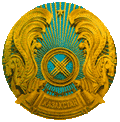 Республики Казахстанот «___» ________ 2018 года№ ___Национальный БанкРеспублики Казахстанот «___»_________ 2018 года№ ___Министр финансовРеспублики Казахстан_____________ А. СмаиловПредседательНационального БанкаРеспублики Казахстан____________ Д. Акишев Реквизиты учетного номера валютного договора по экспорту или импортуРеквизиты учетного номера валютного договора по экспорту или импортуПризнак учетного номера валютного договора Информация по резидентуИнформация по резидентуИнформация по резидентуИнформация по резидентуИнформация по резидентуНомерДатаПризнак учетного номера валютного договора Наименование или фамилия, имя, отчество (при его наличии)Бизнес-идентификационный номер(при  его наличии)Индивидуальный идентификационный номер (при его наличии)Признак – юридическое лицо или индивидуальный предпринимательКод области12345678Информация по валютному договору по экспорту или импортуИнформация по валютному договору по экспорту или импортуИнформация по валютному договору по экспорту или импортуИнформация по валютному договору по экспорту или импортуИнформация по валютному договору по экспорту или импортуПризнак: экспорт или импортНомерДатаСумма валютного договора в тысячах единицВалюта валютного договора910111213Информация по нерезидентуИнформация по нерезидентуСрок репатриацииСнятие валютного договора с учетной регистрацииСнятие валютного договора с учетной регистрацииНаименование или фамилия, имя, отчество (при его наличии)СтранаСрок репатриацииДатаОснование1415161718Номер товара в декларации на товарыРеквизиты учетного номера валютного договора по экспорту или импортуРеквизиты учетного номера валютного договора по экспорту или импортуПризнак: экспорт или импортРеквизиты валютного договора по экспорту или импортуРеквизиты валютного договора по экспорту или импортуРеквизиты экспортера или импортераРеквизиты экспортера или импортераРеквизиты экспортера или импортераНомер товара в декларации на товарыНомерДатаПризнак: экспорт или импортНомерДатабизнес-идентификационный номериндивидуальный идентификационный номерПризнак – юридическое лицо или индивидуальный предприниматель123456789Номер декларации на товарыТаможенная процедура, указанная в декларации на товарыСумма товара по счетуДата выпуска товараСтатус товараДата изменения статуса товараСтоимость товараСтоимость товараСтоимость товараСтоимость товараНомер декларации на товарыТаможенная процедура, указанная в декларации на товарыСумма товара по счетуДата выпуска товараСтатус товараДата изменения статуса товараСтатистическаяФактурнаяВалюта поставкиКурс валюты10111213141516171819Код характера сделкиКод особенностей внешнеэкономической сделки2021Признак экспорт или импортРеквизиты учетного номера валютного договора по экспорту или импортуРеквизиты учетного номера валютного договора по экспорту или импортуРеквизиты резидентаРеквизиты нерезидентаНомер декларации на товарыПризнак экспорт или импортНомерДатаРеквизиты резидентаРеквизиты нерезидентаНомер декларации на товары123456Направление (экспорт или импорт) Индивидуальный идентификационный номерБизнес-идентификационный номерНаименование отправителя (экспортера) /покупателя (импортера)Налоговый периодДата декларации на товары (заявления)№ декларации на товары (заявления)Код товарной номенклатуры внешне экономической деятельности Евразийского союзаНаименование товара (работы, услуги)Качественные характеристики товара (работы, услуги)Репутация на рынке товаров (работ, услуг)1234567891011Страна отправления товара, выполнения работы, оказания услугиВид транспортировкиСтрана происхождения товара (работы, услуги)Производитель товара (работы, услуги)Наличие товарного знака (торговой марки, бренда)Условия поставки товара согласно ИНКОТЕРМСДата отгрузки товара (работы, услуги)Место отгрузки товара (работы, услуги)Страна назначения товара (работы, услуги)Пункт доставки товара (работы, услуги)12131415161718192021Фамилия, имя  и отчество (при его наличии)/наименование покупателя/отправителяЮридический адрес покупателя/отправителяСтрана регистрации покупателя/отправителяТоргующая странаИнформация о взаимосвязанности сторон (продавца и покупателя)Дата договора№ договораДата и № счета-фактурыЕдиница измерения товараОбъем реализации товара22232425262728293031Стоимость (в валюте договора)Цена сделки (в валюте договора)Валюта договораКурс тенгеМетодология трансфертного ценообразованияФакторы, влияющие на установление цены сделкиМетод, применяемый для определения рыночной ценыИсточник информацииДифференциалРыночная цена товара (работы, услуги)32333435363738394041Описание предпринимательской деятельности участника сделки (экспортера/импортера), отрасли деятельности и условий рынкаСтратегия бизнесаДругая информация, обосновывающая правильность применения цены сделки товара (работы, услуги)Другая информация, влияющая на величину отклонения цены сделки товара (работы, услуги) от рыночной ценыПрогноз цен на товары (работы, услуги) Стратегия ведения деловых операцийОтчеты по международным стандартам бухгалтерского учета, в том числе финансовая отчетностьФункциональный анализ, анализ рисков, материальных и нематериальных активовМаржа, комиссионное (агентское) вознаграждение торгового брокера, трейдера или агента либо компенсации за выполнение ими торгово-посреднических функций424344454647484950Индивидуальный идентификационный номер/Бизнес-идентификационный номерФамилия, имя, отчество (при его наличии)/НаименованиеНомер актаДата составления актаДата размещения12345№Фамилия, имя  и отчество (при его наличии)/наименование налогоплательщикаИндивидуальный /Бизнес-идентификационный номерСтатус Признак постоянного учреждения12345№Фамилия, имя, отчество (при его наличии)/наименование налогоплательщикаИндивидуальный /Бизнес -идентификационный номерКоэффициент налоговой нагрузки (%)1234№Индивидуальный идентификационный номер/Бизнес -идентификационный номерРегистрационный номер налогоплательщикаНаименование  налогоплательщикаФамилия, имя, отчество (при его наличии) налогоплательщикаФамилия, имя, отчество (при его наличии) руководителяИндивидуальный идентификационный номер руководителяРегистрационный номер налогоплательщика руководителяИнформация о лжепредпринимательствеИнформация о лжепредпринимательстве№Индивидуальный идентификационный номер/Бизнес -идентификационный номерРегистрационный номер налогоплательщикаНаименование  налогоплательщикаФамилия, имя, отчество (при его наличии) налогоплательщикаФамилия, имя, отчество (при его наличии) руководителяИндивидуальный идентификационный номер руководителяРегистрационный номер налогоплательщика руководителяРешение судаДата начала преступной деятельности12345678910Информация об отсутствии по юридическому адресуИнформация об отсутствии по юридическому адресуИнформация о признании банкротомИнформация о признании банкротомИнформация о признании бездействующимИнформация о признании бездействующимИнформация о признании регистрации недействительнойИнформация о признании регистрации недействительнойНомер акта обследованияДата акта обследованияНомер решения судаДата решения судаНомер приказаДата приказаНомер решения судаДата решения суда1112131415161718№Наименование реквизитовПримечание1Индивидуальный/Бизнес-идентификационный номер2Регистрационный номер налогоплательщика3Код органа государственных доходов4Код бюджетной классификации5Тип платежа6СуммаНаименование/фамилия, имя, отчество (при его наличии)Индивидуальный/Бизнес -идентификационный номерМесто постоянного проживания (нахождения)Вид нарушенияОписание нарушения Учетный номер валютного договора  (при наличии)Учетный номер валютного договора  (при наличии)Реквизиты валютного договораРеквизиты валютного договораНаименование/фамилия, имя, отчество (при его наличии)Индивидуальный/Бизнес -идентификационный номерМесто постоянного проживания (нахождения)Вид нарушенияОписание нарушения номердатаномердата123456789Дата валютной операцииСумма валютной операции в тысячах единиц в валюте операцииВалюта операцииПримечание10111213КодОписание нарушения1Нарушение сроков подачи документов для получения учетного номера по валютному договору2Необеспечение экспортером или импортером выполнения требования репатриации валюты3Нарушение порядка представления информации и документов по валютным операциям, требуемых в соответствии с валютным законодательством4Проведение валютных операций с нарушением валютного законодательства5Ненадлежащее выполнение функций агента валютного контроля9Иные нарушения НБРКНБРКНБРКНБРКНБРКНБРКНБРК№ п/пНаименование нарушителяНомер письма ТФ НБРКДата направления в ДГДНомер договораДата подписания договораСумма нарушения1234567КГД МФРККГД МФРККГД МФРККГД МФРККГД МФРККГД МФРКДата рассмотренияРезультат рассмотренияОбласть или город республиканского значенияСтатья УК РКНомер письма ДГД Дата направления в ТФ НБРК8910111213№ п/пФамилия, имя отчество (при его наличии)/наименование экспортера /импортераБизнес/индивидуальный идентификационный номер Реквизиты договора по экспорту или импортуУчетный номер валютного договора по экспорту или импортуНомер декларации на товарыПримечание1234567№ п/пФамилия, имя отчество (при его наличии)/наименование  экспортера /импортераБизнес/индивидуальный идентификационный номерРеквизиты  валютного договора по экспорту или импортуУчетный номер валютного договора по экспорту или импортуНомер декларации на товары123456Номер товара в декларации на товарыТаможенная процедура, указанная в декларации на товарыСумма товара по счетуДата выпуска товараСтатус товараДата произведенной корректировки и с указанием корректировки789101112Статистическая стоимость товараФактурная стоимость товараВалюта поставкиКурс валютыПризнак наличия либо отсутствия информации по декларации на товары1314151617